ABERTURA DE COTAÇÃOO Campus Universitário Jane Vanini – UNEMAT – torna pública a abertura de recebimento de cotações para atendimento à demanda da Assessoria de Administração Regionalizada, tendo como justificativa: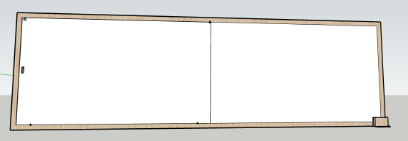 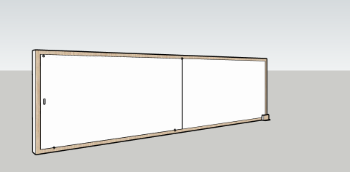 OBSERVAR AO ELABORAR COTAÇÃO * O orçamento deve ser feito em nome da UNEMAT - Campus Jane Vanini, conforme as especificações acima, com nome e assinatura do responsável que elaborou o orçamento.* Indicar a Validade da Proposta.* Os orçamentos poderão ser enviados via email até as 23:59 da data limite, ou entregues na própria UNEMAT - Campus Universitário Jane Vanini, em horário comercial de atendimento até a data limite.* Não atribuir desconto geral – enviar o valor mínimo possível praticado por item/lote.REGRAS PARA ENTREGA DOS PRODUTOS/SERVIÇOS Local:  Campus Universitário Jane Vanini, Unidade Cavalhada e Cidade Universitária  - Conforme estabelecido na Ordem de FornecimentoCáceres, MT - Tel: (65) 3221-0529 Email: comprascc@unemat.brDADOS PARA ORÇAMENTO E CADASTROFundação Universidade do Estado de Mato GrossoCNPJ: 01.367.770/0001-30Inscrição Estadual: IsentoEndereço: Av. Tancredo Neves, nº 1.095; Bairro Cavalhada III; Cáceres / MT; CEP:78.217-900.Supervisão de ComprasTel: (65) 3221-0529Nº SOLICITAÇÃO: 05MODALIDADE: DISPENSA ELETRÔNICADATA DE ABERTURA: 26/07/2023LIMITE PARA ENVIO: 02/08/2023AVISOS - Atentar ao Prazo de EntregaRAZÃO SOCIAL: CNPJ: EMAIL: TELEFONE: AVISOS - Enviar arquivo somente em PDF para: comprascc@unemat.br O Objeto da presente Compra por Dispensa de Licitação, é a Aquisição de lousas em mdf para salas de aulas.ITEM LOTE DESCRIÇÃO/ESPECIFICAÇÃOUNIDADE DE MEDIDAQUANTIDADEVALOR UNITÁRIOVALOR TOTAL1LOUSA, PLANEJADA EM MDF, MEDINDO 4 M COMPRIMENTO X 1,20M DE ALTURA X 15 CM DE PROFUNDIDADE, EM MDF ESPESSURA MÍNIMA DE 15MM; LATERAIS EM ACABAMENTO TEXTURIZADA; PARTE FRONTAL LISA COM CHAPA LOUSA - MEUN12VALOR ESTIMADO  R$ VALOR ESTIMADO  R$ VALOR ESTIMADO  R$ VALOR ESTIMADO  R$ VALOR ESTIMADO  R$ VALOR ESTIMADO  R$ 